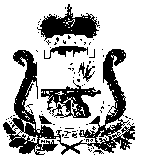 АДМИНИСТРАЦИЯПРУДКОВСКОГО СЕЛЬСКОГО ПОСЕЛЕНИЯПОЧИНКОВСКОГО РАЙОНА СМОЛЕНСКОЙ ОБЛАСТИПОСТАНОВЛЕНИЕот  «   19   »     июня     2014 г.                                                         №  19Об   утверждении   Административного  регламента                      АдминистрацииПрудковского                      сельскогопоселения             по      предоставлению муниципальной услуги  по  заключению договоров  социального   найма    жилых помещений        и      договоров      найма помещений            специализированного жилищного фонда         В целях исполнения Федерального закона от 27 июля 2010 года                            № 210-ФЗ «Об организации предоставления государственных и муниципальных услуг», в соответствии с постановлением Администрации Прудковского сельского поселения от 11.04.2011  № 13 «Об утверждении порядка разработки и утверждения административных регламентов  предоставления муниципальных услуг»ПОСТАНОВЛЯЮ:Утвердить прилагаемый Административный регламент Администрации Прудковского сельского поселения по предоставлению муниципальной услуги по заключению договоров социального найма жилых помещений и договоров найма специализированного жилищного фонда.Опубликовать настоящее постановление в газете «Сельская новь». Глава   муниципального образованияПрудковского сельского поселения Починковского района Смоленской области                           Н.П. Иванченко                                                                               УТВЕРЖДЕН                                                                    постановлением Администрации                                                                     Прудковского сельского поселения                                                                     Починковского района                                                                     Смоленской области                                                                     от  19. 06. 2014 г.  № 19АДМИНИСТРАТИВНЫЙ РЕГЛАМЕНТАдминистрации Прудковского  сельского поселения Починковского района Смоленской области по предоставлению муниципальной услуги по заключению договоров социального найма жилых помещений и договоров найма специализированного жилищного фонда.I. Общие положения          1.1.Административный регламент Администрации Прудковского сельского поселения по заключению договоров социального найма жилых помещений и договоров найма специализированного жилищного фонда (далее Административный регламент)    разработан  в  целях  повышения  качества  исполнения и доступности результатов   предоставления  муниципальной   услуги    по  заключению договоров социального найма жилых помещений и договоров найма специализированного жилищного фонда  (далее – Муниципальная услуга),  создания  комфортных  условий  для  получателей  муниципальной  услуги (далее – Заявители),  и  определяет   сроки  и  последовательность  действий (далее - Административные процедуры)  при  предоставлении  муниципальной услуги. 1.2. Получателями муниципальной услуги (далее – заявители) являются - граждане Российской  Федерации;- иностранные граждане;- лица без гражданства.II. Стандарт предоставления муниципальной услуги2.1. Наименование муниципальной услуги         Заключение договоров социального найма жилых помещений и договоров найма специализированного жилищного фонда.2.2.Наименование органа местного самоуправления,  предоставляющего  муниципальную услугу 2.2.1. Муниципальная услуга предоставляется Администрацией Прудковского  сельского поселения. В Администрации Прудковского  сельского поселения  предоставление муниципальной услуги  осуществляется специалистом.2.2.2. Информация о местах нахождения, графике работы,  адресах электронной почты и номерах телефонов для справок (консультаций)  Администрации Прудковского сельского поселения и специалиста, непосредственно предоставляющего муниципальную услугу,  размещается:в информационно-телекоммуникационных сетях общего пользования (в том числе в реестре муниципальных услуг);на информационных стендах непосредственно в местах предоставления услуги;в средствах массовой информации;в приложении № 1 к Административному регламенту.2.3. Результат предоставления муниципальной услугиКонечными результатами предоставления муниципальной услуги являются:- заключение договора социального найма жилого помещения или договора найма помещения специализированного жилищного фонда;          - отказ в заключение  договора социального найма жилого  помещения  или  договора  найма специализированного жилищного фонда.2.4. Сроки предоставления муниципальной услуги          Общий срок предоставления муниципальной услуги не превышает 10 календарных дней.          Сроки прохождения отдельных административных процедур предоставления муниципальной услуги приведены в разделе                                   III. «Административные процедуры»2.5.  Правовые основания для предоставления муниципальной услугиПредоставление муниципальной услуги осуществляется в соответствии со следующими нормативными правовыми актами:- Конституцией Российской Федерации, принятой всенародным голосованием  12 декабря 1993 года; - Гражданским кодексом Российской Федерации от 30 ноября 1994 года    № 51-ФЗ;- Жилищным кодексом  Российской Федерации  от 29.12.2004 г.            №188-ФЗ  - Федеральным  законом от  06.10.2003 г. № 131-ФЗ «Об общих принципах организации местного самоуправления в  Российской Федерации»;- Федеральным законом  Российской Федерации от 2 мая 2006 года            № 59-ФЗ «О порядке рассмотрения обращений граждан Российской Федерации»;- Постановлением Правительства РФ от 21 мая  2005 года № 315 «Об утверждении  типового договора социального найма жилого помещения»;- Постановлением Правительства РФ от 26 января  2006 года № 42 «Об утверждении  Правил отнесения жилого помещения  к специализированному жилищному фонду и типовых договоров  найма специализированных жилых помещений»;          - Уставом Прудковского сельского поселения;- Постановлением Администрации Прудковского  сельского поселения от 03.03. 2014 года № 09 «Об утверждении Положения о порядке предоставления жилых помещений муниципального специализированного жилищного фонда Прудковского  сельского поселения»;- настоящим Административным регламентом.          2.6. Исчерпывающий перечень документов, необходимых в соответствии с законодательными и иными нормативными правовыми актами для предоставления муниципальной услуги, подлежащих представлению заявителем        2.6.1. Для  заключения договора социального найма  заявители представляют:      1) заявление (Приложение № 2 к настоящему Административному регламенту);      2) паспорт заявителя и всех совместно проживающих совершеннолетних членов семьи, для несовершеннолетних – свидетельство о рождении и копии этих документов;       4)справка о регистрации (форма 9);       5) документы, подтверждающие право пользования жилым помещением, занимаемым заявителем и членами его семьи (договор, ордер, решение о предоставлении жилого помещения и т.п.) при их  наличии;        При заключении договора социального найма жилого помещения на основании  распоряжения о предоставлении жилого помещения в порядке очереди  документов от заявителя не требуется.Для заключения договора найма  специализированного  жилищного фонда  заявители представляют:- заявление (Приложение № 2 к настоящему Административному регламенту);-  ходатайство руководителя  муниципального учреждения, начальника милиции общественной безопасности, где работает, служит гражданин (при предоставлении служебного жилищного фонда;- копию трудового договора, заверенную по месту службы, работы (при предоставлении служебного жилищного фонда);- справку о составе семьи;- копию правоустанавливающего документа на жилое помещение, где гражданин проживает на момент подачи заявления;- копию паспорта или заменяющего  его документа, копии документов, подтверждающих степень родства членов семьи (свидетельства о рождении, о заключении брака и др.);- копию финансового лицевого счета на занимаемое заявителем и членами его семьи жилое помещение;- справку  из филиала Починковского бюро технической инвентаризации ФГУП «Ростехинвентаризация – Федеральное БТИ»; - документ, подтверждающий право на получение жилого помещения маневренного фонда.        2.6.3. Предоставляемые заявителем документы должны быть заполнены разборчивым почерком, хорошо читаемыми, в документах не допускается наличие подчисток, приписок, исправлений, зачеркнутых слов и иных неоговоренных исправлений, повреждений документа, при котором нельзя однозначно истолковать его содержание.       2.6.4. Запрещено требовать от заявителя предоставления документов и информации, не предусмотренных настоящим Административным регламентом.        2.6.5. Документы, необходимые для получения муниципальной услуги, могут быть представлены как в подлинниках, так и в копиях, заверенных в установленном законодательством порядке. В случае необходимости специалист, в обязанности которого входит прием документов, заверяет копии документов на основании подлинников документов, после чего подлинники документов возвращаются заявителю.       Прием документов по предоставлению муниципальной услуги осуществляется по адресу: Смоленская область, Починковский район,                       д. Прудки, ул. Центральная, д.22.         2.6.1. Исчерпывающий перечень документов, необходимых для предоставления муниципальной услуги, которые находятся в распоряжении государственных органов, органов местного самоуправления и иных организаций и которые заявитель вправе представить по собственной инициативе           2.6.1.1. В исчерпывающий перечень документов, необходимых для предоставления муниципальной услуги, которые находятся в распоряжении государственных органов, органов местного самоуправления и иных организаций и которые заявитель вправе представить по собственной инициативе, входят:         1) справку органа, осуществляющего государственную регистрацию прав на недвижимое имущество и сделок с ним, о наличии или отсутствии у заявителя и членов его семьи жилых помещений на праве собственности.         2.6.1.2. Заявитель вправе представить документы, указанные в подпункте (-ах) 2.6.1.1 настоящего Административного регламента, по собственной инициативе.     Для предоставления муниципальной услуги в рамках межведомственного информационного взаимодействия Администрация самостоятельно запрашивает в иных органах, документы, указанные в пункте 2.6.1.1 настоящего Административного регламента.     Непредставление заявителем документов, указанных в подпункте (-ах) 2.6.1.1 настоящего Административного регламента, не является основанием для отказа в предоставлении муниципальной услуги.           2.6.1.3. Запрещено требовать от заявителя представления документов и информации, входящих в перечень документов, указанных в пункте 2.6.1.1 настоящего Административного регламента.2.7. Исчерпывающий перечень оснований для отказа в приеме документов,  необходимых для предоставления муниципальной услуги          Основаниями для отказа в приеме документов, необходимых для предоставления муниципальной услуги, является не предоставление документов, указанных в пункте  2.6. настоящего регламента                   2.8. Исчерпывающий перечень оснований для отказа в предоставлении  муниципальной  услуги            Основаниями для отказа  в предоставлении муниципальной услуги являются:- текст письменного обращения не подлежит прочтению;- отсутствие документов или несоответствие приложенных к заявлению документов указанных в пункте 2.6 настоящего административного регламента;- представление документов, которые не подтверждают право заявителя на заключение договора социального найма  жилого помещения или договора найма помещения специализированного жилищного фонда.          2.9. Размер платы, взимаемой с заявителя при предоставлении муниципальной услуги          Предоставление муниципальной услуги осуществляется на безвозмездной основе.         2.10. Максимальный срок ожидания в очереди при подаче запроса о предоставлении муниципальной услуги и при получении результата предоставления муниципальной услуги         2.10.1 Максимальный срок ожидания в очереди при подаче заявления о предоставлении муниципальной услуги составляет 15 минут.       Максимальный срок при получении результата предоставления муниципальной услуги составляет 15 минут.         2.10.2. Заявления о предоставлении  муниципальной услуги,  регистрируются специалистом Администрации, предоставляющим муниципальную услугу, в день поступления.           2.11. Требования к помещению, в котором предоставляется муниципальная услуга, к залу ожидания, месту для заполнения запросов о предоставлении муниципальной услуги, информационным стендам с образцами их заполнения и перечнем документов, необходимых для предоставления муниципальной услуги.          2.11.1. Требования  к размещению и оформлению помещения:- Помещение Администрации поселения должно соответствовать санитарно-эпидемиологическим правилам и нормативам «Гигиенические требования к персональным электронно – вычислительным машинам и организации работы. СанПиН 2.2.2/2.4.1340-03» и «Гигиенические требования к естественному, искусственному и совмещенному освещению жилых и общественных зданий. СанПиН 2.2.1/2.1.1.1278-03»;- Рабочее место специалиста должно быть оборудовано персональным компьютером с возможностью доступа к необходимым информационным базам данных, печатающим и сканирующим устройствам.2.11.2. Требования к размещению и оформлению визуальной, текстовой и мультимедийной информации:-размещение  информационных стендов  с образцами  необходимых  документов.2.11.3. Требования к оборудованию мест ожидания:-места  ожидания  должны  быть оборудованы  стульями  и столами. Количество  мест ожидания  определяется  исходя  из фактической нагрузки  и возможностей  для их размещения  в здании, но не может  составлять  менее 2 мест  на   специалиста, осуществляющего прием  документов  от  заявителей.2.11.4. Требования к местам для заполнения запросов о предоставлении муниципальной услуги: - места для заполнения запросов о предоставлении муниципальной услуги должны быть оборудованы столами, стульями, информационным стендом, канцелярскими принадлежностями.2.11.5. Требования к парковочным местам:- на территории, прилегающей  к зданию (строению), в котором  осуществляется прием  граждан, оборудуются  места  для парковки  автотранспортных средств. Доступ  граждан к парковочным  местам  является  бесплатным.           2.11.6. Требования к оформлению входа в здание:- здание (строение), в котором расположена Администрация поселения, должно быть оборудовано входом для свободного доступа заявителей в помещение;- вход  в здание  должен  быть  оборудован  информационной табличкой (вывеской), содержащей  следующую информацию:- наименование учреждения;- место нахождения;- режим работы.2.11.7. Требования к информационным стендам с образцами  заполнения запросов и перечнем документов, необходимых для предоставления муниципальной услуги:- информационные стенды должны содержать перечни и формы документов, необходимых для предоставления муниципальной услуги, образцы их заполнения.         2.11.8. Требования к местам приема заявителей:- кабинет приема заявителей должен быть оборудован информационной  табличкой с указанием фамилии, имени, отчества и должности специалиста, осуществляющего предоставление муниципальной  услуги.         2.12. Показатели доступности и качества муниципальной услуги         2.12.1.Основными показателями доступности и качества муниципальной услуги являются:        - достоверность предоставляемой информации;        - четкость изложения информации;       - полнота информирования;       - наглядность форм предоставляемой информации;       - удобство и доступность получения информации;       - оперативность предоставления информации;       - соблюдение сроков  предоставления муниципальной услуги;       - отсутствие обоснованных жалоб по предоставлению муниципальной услуги.       2.12.2. Информация о порядке предоставления муниципальной услуги предоставляется посредством:       - консультаций;       - размещения в информационно-телекоммуникационных сетях общего пользования, публикаций в средствах массовой информации;        - размещения на информационном стенде.       2.12.3. Консультации по вопросу заключения договоров социального найма и договоров найма специализированного жилищного фонда, осуществляются специалистом, предоставляющим муниципальную услугу.       Консультации предоставляются по вопросам:- о перечне документов, необходимых для заключения договоров социального найма жилых помещений и договоров найма специализированного жилищного фонда; - о режиме работы специалиста, оказывающего муниципальную услугу;- о сроке предоставления муниципальной услуги;- о порядке обжалования действий (бездействия) и решений, осуществляемых и принимаемых в ходе предоставления муниципальной услуги.       Информирование заинтересованных лиц осуществляется бесплатно.       Основными требованиями при консультировании являются:- компетентность;- четкость в изложении материала;- полнота консультирования.       Консультации предоставляются при личном обращении или посредством телефонной связи. При ответе на телефонные звонки и личные обращения граждан, специалист Администрации  подробно и в вежливой (корректной) форме информирует обратившихся лиц  по интересующим их вопросам. Время консультации не должно превышать 10 минут.        2.13. Иные требования к предоставлению муниципальной услуги        Специалист, осуществляющий муниципальную услугу, несет ответственность за сохранность находящихся у него  заявлений и документов в соответствии с законодательством Российской Федерации.       Персональная ответственность специалиста установлена в должностной инструкции.III. Административные процедуры         3.1. Последовательность административных действий (процедур)            Предоставление  муниципальной услуги   включает в себя  следующие административные  процедуры:- прием документов и регистрация заявления;-  рассмотрение заявления и документов;- оформление  договора социального найма жилого помещения, договора найма помещения специализированного жилищного фонда  или решения об отказе  заключения договора социального найма жилого помещения, договора найма помещения специализированного жилищного фонда; -  выдача договора социального найма жилого помещения или договора найма помещения специализированного жилищного фонда;-  направление уведомления об отказе в предоставлении муниципальной услуги;           Последовательность административных действий (процедур) по предоставлению муниципальной услуги отражена в блок-схеме, представленной в Приложении № 5 к настоящему Административному регламенту.          3.2. Прием  документов и регистрация заявления          3.2.1. Основанием для начала предоставления муниципальной услуги  является подача заявления гражданином о заключении договора социального найма жилого помещения или договора найма помещения специализированного жилищного фонда. Заявление должно подаваться лично заявителем по установленной форме. Заявление может быть заполнено от руки или машинописным способом и составляется в единственном экземпляре-подлиннике и подписывается заявителем  в присутствии специалиста Администрации.В случае невозможности личной явки заявителя при подаче документов и получении извещения его интересы может представлять иное лицо на основании нотариально заверенной доверенности при предъявлении документа, удостоверяющего личность. Интересы недееспособных граждан может представлять законный представитель - опекун на основании постановления о назначении опеки или попечительства, решения суда о назначении опеки и попечительства; интересы несовершеннолетних - законные представители (родители, усыновители, опекуны, попечители, специалисты органов опеки).3.2.2. Для заключения договора социального найма жилого помещения или договора найма помещения специализированного жилищного фонда, заявителем представляются документы в соответствии с перечнем документов, предусмотренным пунктом 2.6 настоящего Административного регламента.3.2.3.Специалист администрации, осуществляющий прием документов, устанавливает личность заявителя, проверяя документ, удостоверяющий личность.В ходе приема документов от заявителей специалист осуществляет проверку предоставленных документов:-  на правильность оформления заявления;- на наличие документов в соответствии с пунктом 2.6 настоящего Административного регламента;-  на соответствие представленных оригиналов их копиям;- на отсутствие в документах подчисток, приписок, исправлений, зачеркнутых слов и иных неоговоренных исправлений, повреждений документа, при котором нельзя однозначно истолковать содержание документа; - на соответствие заявителя требованиям, указанным в                                 настоящем Административном регламенте.3.2.4. При установлении фактов отсутствия необходимых документов, несоответствия представленных документов установленным требованиям специалист, ответственный за прием документов, уведомляет заявителя о наличии препятствий для дальнейшей регистрации, объясняет содержание выявленных недостатков в представленных документах, предлагает принять меры по их устранению и отказывает в приеме документов.3.2.5. После проверки заявления и предоставленных документов, в случае отсутствия обстоятельств, препятствующих принятию заявления,  оно регистрируется  в день подачи.3.2.6. Максимальный срок по выполнению действий по приему документов от заявителя не должен превышать 15 минут.3.3. Рассмотрение заявления и документов.Ответственный специалист Администрации в течение 2 рабочих дней со дня регистрации   рассматривает заявление и принятые документы на соответствие требованиям настоящего Административного регламента.3.4. Оформление  договора социального найма жилого помещения, договора найма помещения специализированного жилищного фонда  или решения об отказе  заключения договора социального найма жилого помещения, договора найма помещения специализированного жилищного фонда; 3.4.1. Оформление  договора социального найма жилого помещения, договора найма помещения специализированного жилищного фонда  или решения об отказе  заключения договора социального найма жилого помещения, договора найма помещения специализированного жилищного фонда, осуществляется по результатам рассмотрения заявлений граждан.3.4.2. Специалистом Администрации, уполномоченным на оказание муниципальной услуги,   готовится проект распоряжения о предоставлении помещения  специализированного жилищного фонда и договора  найма помещения специализированного жилищного фонда либо проект договора социального найма жилого помещения. Распоряжение Администрации Прудковского сельского поселения, подготовленные договора  подлежит подписанию в течение 5 рабочих дней со дня подготовки проекта.3.4.3. В случае принятия решения об отказе в удовлетворении заявления, ответственный специалист Администрации подготавливает проект письма об отказе в заключение   договора социального найма жилого помещения, договора найма помещения специализированного жилищного фонда, по форме согласно приложению № 6 к настоящему Административному регламенту с указанием причин отказа.3.4.4. Письмо об отказе  в  заключение  договора социального найма жилого помещения, договора найма помещения специализированного жилищного фонда, подписывается Главой поселения.3.4.5.Договор социального найма при предоставлении жилого помещения в порядке очереди оформляется при наличии распоряжения Администрации о предоставлении жилого помещения.         3.5. Направление уведомления об отказе в предоставлении муниципальной услуги         3.5.1. Основанием для начала  действий является наличие принятого решения об отказе в заключении договора социального найма жилого помещения или договора найма помещения специализированного жилищного фонда.         3.5.2. Уведомление о принятом решении направляется специалистом Администрации поселения  заявителю по почте или выдается лично в течение 3 рабочих дней со дня принятия решения.IV. Порядок и формы   контроля   за  предоставлением муниципальной услуги4.1. Текущий  контроль за соблюдением последовательности действий по предоставлению муниципальной услуги, определенных настоящим Административным регламентом, и принятием решений специалистом осуществляется  Главой поселения.4.2. Специалист, ответственный за предоставление муниципальной услуги несет персональную ответственность за сроки и порядок исполнения каждой административной процедуры, указанной в настоящем Административном регламенте.Персональная ответственность специалиста закрепляется в его должностной инструкции  в соответствии с требованиями законодательства.4.2.1. Специалист, ответственный за прием  документов и введение  в  базу данных,  несет персональную ответственность за:- полноту, качество и достоверность  принятых документов  и  введенной  информации  о заявителе в  базу данных.4.3. Контроль за  предоставление  муниципальной  услуги  осуществляет Глава поселения  в форме регулярных проверок соблюдения и исполнения специалистом положений Административного регламента, иных нормативных правовых актов Российской Федерации и Смоленской области. По результатам проверок  Глава поселения  дает указания по устранению выявленных нарушений, контролирует их исполнение.Периодичность осуществления текущего контроля составляет  1 месяц.4.4. Контроль за  полнотой и качеством предоставления муниципальной услуги осуществляется на основании правовых актов Администрации поселения  и обращений заинтересованных лиц в целях выявления и устранения нарушений прав заявителей, рассмотрения, принятия решений и подготовки ответов на обращения заявителей, содержащих жалобы на действия (бездействия) специалиста, а также проверки исполнения положений настоящего Административного регламента.4.5. Периодичность проведения проверок может носить плановый характер (осуществляться на основании утвержденного графика проведения проверок) и внеплановый характер (по конкретным обращениям заинтересованных лиц).4.6. При проверке могут рассматриваться все вопросы, связанные с предоставлением муниципальной услуги (комплексные проверки) или отдельные вопросы (тематические проверки).4.7. Для проведения проверки полноты и качества предоставления муниципальной услуги индивидуальным правовым актом Администрации поселения формируется комиссия, председателем которой является  Глава поселения. В состав комиссии включаются муниципальные служащие Администрации.Комиссия имеет право:разрабатывать предложения по вопросам предоставления муниципальной услуги;привлекать к своей работе экспертов, специализированные консультационные, оценочные и иные организации.Комиссия прекращает свою деятельность после окончания проведения проверки. Результаты деятельности комиссии оформляются в виде справки, в которой отмечаются выявленные недостатки и предложения по их устранению.Справка подписывается председателем комиссии. 4.8. По результатам проведенных проверок в случае выявления нарушений прав заявителей осуществляется привлечение виновных лиц к дисциплинарной ответственности в соответствии со  статьей  27  Федерального закона  от  2 марта 2007  года № 25-ФЗ « О муниципальной  службе в Российской Федерации».       V. Досудебный (внесудебный) порядок обжалования решений и действий (бездействия) органа, предоставляющего муниципальную услугу, а также должностных лиц, муниципальных служащих5.1. Действия (бездействие) и решения лиц Администрации, осуществляемые (принятые) в ходе предоставления муниципальной услуги, могут быть обжалованы заинтересованными лицами в досудебном и судебном порядке в соответствии с законодательством Российской Федерации. 5.2. Заявитель может обратиться с жалобой в том числе в следующих случаях:1) нарушение срока регистрации запроса заявителя о предоставлении муниципальной услуги;2) нарушение срока предоставления  муниципальной услуги;3) требование у заявителя документов, не предусмотренных нормативными правовыми актами Российской Федерации, нормативными правовыми актами Смоленской области, муниципальными правовыми актами органов местного самоуправления Прудковского сельского поселения для предоставления  муниципальной услуги;4) отказ в приеме документов, предоставление которых предусмотрено нормативными правовыми актами Российской Федерации, нормативными правовыми актами Смоленской области, муниципальными правовыми актами органов местного самоуправления Прудковского   сельского поселения для предоставления муниципальной услуги, у заявителя;5) отказ в предоставлении  муниципальной услуги, если основания отказа не предусмотрены федеральными законами и принятыми в соответствии с ними иными нормативными правовыми актами Российской Федерации, нормативными правовыми актами Смоленской области, муниципальными правовыми актами органов местного самоуправления  Прудковского сельского поселения;6) затребование с заявителя при предоставлении  муниципальной услуги платы, не предусмотренной нормативными правовыми актами Российской Федерации, нормативными правовыми актами Смоленской области, муниципальными правовыми актами органов местного самоуправления Прудковского  сельского поселения;7) отказ органа, предоставляющего муниципальную услугу, должностного лица органа, предоставляющего муниципальную услугу, в исправлении допущенных опечаток и ошибок в выданных в результате предоставления муниципальной услуги документах либо нарушение установленного срока таких исправлений.5.3. Жалоба подается в письменной форме на бумажном носителе, в электронной форме в Администрацию Прудковского  сельского поселения (Приложение 3 к настоящему Административному регламенту).5.4. Жалоба может быть направлена по почте, через многофункциональный центр предоставления муниципальных услуг Починковского муниципального района, с использованием информационно-телекоммуникационной сети Интернет, официального сайта Администрации Прудковского сельского поселения, единого портала государственных и муниципальных услуг либо регионального портала государственных и муниципальных услуг, а также может быть принята при личном приеме заявителя.5.5. Жалоба должна содержать:а) наименование органа, предоставляющего муниципальную услугу, должностного лица органа, предоставляющего муниципальную услугу, либо  муниципального служащего, решения и действия (бездействие) которых обжалуются;2) фамилию, имя, отчество (последнее - при наличии), сведения о месте жительства заявителя - физического лица либо наименование, сведения о месте нахождения заявителя - юридического лица, а также номер (номера) контактного телефона, адрес (адреса) электронной почты (при наличии) и почтовый адрес, по которым должен быть направлен ответ заявителю;3) сведения об обжалуемых решениях и действиях (бездействии) органа, предоставляющего муниципальную услугу, должностного лица органа, предоставляющего муниципальную услугу, либо  муниципального служащего;4) доводы, на основании которых заявитель не согласен с решением и действием (бездействием) органа, предоставляющего муниципальную услугу, должностного лица органа, предоставляющего муниципальную услугу, либо  муниципального служащего. Заявителем могут быть представлены документы (при наличии), подтверждающие доводы заявителя, либо их копии.5.6. Жалоба, поступившая в Администрацию Прудковского сельского поселения  подлежит рассмотрению Главой  Прудковского сельского поселения в течение пятнадцати рабочих дней со дня ее регистрации, а в случае обжалования отказа Администрации Прудковского  сельского поселения или должностного лица, предоставляющего муниципальную услугу, в приеме документов у заявителя либо в исправлении допущенных опечаток и ошибок или в случае обжалования нарушения установленного срока  таких исправлений – в течение пяти рабочих дней со дня ее регистрации.5.7. По результатам рассмотрения жалобы Администрация Прудковского сельского поселения  принимает одно из следующих решений (Приложение № 4 к настоящему Административному регламенту)а) удовлетворяет жалобу, в том числе в форме отмены принятого решения, исправления допущенных Администрацией Прудковского  сельского поселения, опечаток и ошибок в выданных в результате предоставления  муниципальной услуги документах, возврата заявителю денежных средств, взимание которых не предусмотрено нормативными правовыми актами Российской Федерации, нормативными правовыми актами Смоленской области, муниципальными правовыми актами органов местного самоуправления Прудковского  сельского поселения, а также в иных формах;2) отказывает в удовлетворении жалобы.5.8. Не позднее дня, следующего за днем принятия решения, указанного в пункте 5.7. настоящего Административного регламента, заявителю в письменной форме и по желанию заявителя в электронной форме направляется мотивированный ответ о результатах рассмотрения жалобы.      5.9. Если в письменном обращении не указана  фамилия  заявителя, направившего обращение, и почтовый адрес, по которому должен быть направлен ответ, ответ на обращение не дается.5.10. При получении письменного обращения, в котором содержатся нецензурные либо оскорбительные выражения, угрозы жизни, здоровью и имуществу должностного лица, а также членов его семьи, вправе оставить обращение без ответа по существу поставленных в нем вопросов и сообщить заявителю, направившему обращение, о недопустимости злоупотребления правом. 5.11. Если текст письменного обращения не поддается прочтению, ответ на обращение не дается, о чем сообщается заявителю, направившему обращение, если его фамилия и почтовый адрес поддаются прочтению.5.12. Если в письменном обращении заявителя содержится вопрос, на который заявителю многократно давались письменные ответы по существ в связи с ранее направляемыми обращениями, и при этом в обращении не приводятся новые доводы или обстоятельства, уполномоченное на то ответственное лицо вправе принять решение о безосновательности очередного обращения и прекращении переписки с заявителем по данному вопросу. О данном решении уведомляется заявитель, направивший обращение.5.13. Если ответ по существу поставленного в обращении вопроса не может быть дан без разглашения сведений, составляющих государственную или иную охраняемую федеральным законом тайну, заявителю, направившему обращение, сообщается о невозможности дать ответ по существу поставленного в нем вопроса в связи с недопустимостью разглашения указанных сведений.5.14. Если причины, по которым ответ по существу поставленных в обращении вопросов не мог быть дан, в последующем были устранены, заявитель вправе вновь направить повторное обращение.   5.15.  В случае установления в ходе или по результатам рассмотрения жалобы признаков состава административного правонарушения или преступления Глава  Прудковского сельского поселения  незамедлительно направляет имеющиеся материалы в органы прокуратуры.Приложение № 1                                                    к Административному регламентупо предоставлению муниципальной услуги по заключению договоров социальногонайма жилых помещений и договоров найма помещений специализированного жилищного  фондаИнформация о месте нахождения, графике работы, адресе электронной почты и номера телефонов для справокМесто нахождения специалиста, предоставляющего муниципальную услугу: здание Администрации Прудковского сельского поселенияПочтовый  адрес: Смоленская область Починковский район д. Прудки, ул. Центральная,  д.22.График (режим) приема специалиста по вопросам предоставления муниципальной услуги: В предпраздничные дни продолжительность рабочего  времени  сокращается на 1 час. Справочные телефоны:Глава МО Прудковского  сельского поселения: 8 (48149) 4-24-59;Специалист, предоставляющего услугу: 8(48149) 5-56-66.Адрес электронной почты: AdPrudki@yandex.ruПриложение № 2                                                   к Административному регламентупо предоставлению муниципальной услуги по заключению договоров социальногонайма жилых помещений и договоров найма помещений специализированного жилищного  фондаФорма заявления                                                      Главе _________________  сельского поселения                                                     ___________________________________                                                    от гр.______________________________                                                                  (фамилия, имя, отчество,  дата рождения)                                                 проживающего с __________________ г.                                                    по адресу:__________________________                                                     Заявление о заключении договора социального найма жилого помещения (договора найма помещения специализированного жилищного фонда)        Прошу заключить со мной  договор социального найма жилого помещения (договор найма служебного жилого помещения), расположенного по адресу:________________________________________________________________________________________________________________________________________________________________________________________________«_____»_________________ г                  Личная подпись заявителя_________________________________Приложение № 3                                                   к Административному регламентупо предоставлению муниципальной услуги по заключению договоров социальногонайма жилых помещений и договоров найма помещений специализированного жилищного  фондаОБРАЗЕЦЖАЛОБЫ НА ДЕЙСТВИЕ (БЕЗДЕЙСТВИЕ)АДМИНИСТРАЦИИ  _________________  СЕЛЬСКОГО ПОСЕЛЕНИЯ ИЛИ ДОЛЖНОСТНОГО ЛИЦА АДМИНИСТРАЦИИ  ________________________  СЕЛЬСКОГО ПОСЕЛЕНИЯ, ИЛИ МУНИЦИПАЛЬНОГО СЛУЖАЩЕГОЖалобана действие (бездействие)_______________________________________________________________________(наименование органа, предоставляющего муниципальную услугу)_____________________________________________________________________________(наименование должностного лица органа, предоставляющего муниципальную услугу или муниципального служащего)Фамилия, имя, отчество заявителя – физического лица либо наименование  юридического лица_________________________________________________________________________Место жительства физического лица либо место нахождения заявителя – юридического лица _____________________________________________________________________________Номер (номера) контактного телефона: _____________________________________________________________________________Адрес (адреса)  электронной почты: _____________________________________________________________________________Почтовый адрес, по которому должен быть направлен ответ заявителю:____________________________________________________________________существо жалобы:_____________________________________________________________________________(сведения об обжалуемых решениях и действиях(бездействии) Администрации  Прудковского сельского поселения, должностного лица Администрации Прудковского  сельского поселения либо муниципального служащего)_____________________________________________________________________________(доводы, на основании которых заявитель не согласен с решением и действием (бездействием) Администрации Прудковского сельского поселения, должностного лица Администрации Прудковского сельского поселения либо муниципального служащего)Перечень документов (при наличии), подтверждающих доводы заявителя_____________________________________________________________________Дата и подпись заявителя ___________________________________________________Приложение № 4к Административному регламентупо предоставлению муниципальной услуги по заключению договоров социальногонайма жилых помещений и договоров найма помещений специализированного жилищного  фондаОБРАЗЕЦРЕШЕНИЯ  ПО ЖАЛОБЕ НА ДЕЙСТВИЕ (БЕЗДЕЙСТВИЕ) АДМИНИСТРАЦИИ ______________________   СЕЛЬСКОГО  ПОСЕЛЕНИЯ ИЛИ ЕЕ  ДОЛЖНОСТНОГО ЛИЦА, МУНИЦИПАЛЬНОГО  СЛУЖАЩЕГОРЕШЕНИЕпо жалобе на решение, действие (бездействие)органа или его должностного лицаНаименование    органа    или     должность,  фамилия  и  инициалы должностного   лица   органа,   принявшего   решение   по  жалобе: _____________________________________________________________________________Наименование  юридического   лица   или    Ф.И.О.  физического лица, обратившегося с жалобой ___________________________________________________________________________________________________________________________________________________Номер жалобы, дата и место принятия решения: _________________________________________________________________________________________________________________Изложение жалобы по существу: ______________________________________________________________________________________________________________________________Изложение возражений, объяснений заявителя: _________________________________________________________________________________________________________________УСТАНОВЛЕНО:Фактические  и  иные  обстоятельства   дела, установленные органом или должностным лицом, рассматривающим жалобу: ____________________________________________________________________________________________________________________________Доказательства,  на  которых  основаны  выводы  по     результатам рассмотрения жалобы: _____________________________________________________________________________Законы     и    иные    нормативные    правовые   акты,   которыми руководствовался  орган или должностное  лицо  при  принятии  решения, и мотивы, по которым орган или должностное  лицо не применил законы   и иные нормативные правовые акты, на которые ссылался  заявитель -_____________________________________________________________________________На      основании      изложенногоРЕШЕНО:1. ___________________________________________________________________________(жалоба удовлетворена, в том числе в форме отмены принятого решения, исправления допущенных опечаток и ошибок в выданных в результате предоставления муниципальной услуги документах, возврата заявителю денежных средств, взимание которых не предусмотрено действующим законодательством, а также иные форм2._________________________________________________________________(отказ в удовлетворении жалобы)Настоящее решение может быть обжаловано в суде, арбитражном суде.Копия настоящего решения направлена  по адресу___________________________________________________________________________________________________________________________  _________________   ___________(должность лица уполномоченного,               (подпись)               (инициалы, фамилия)принявшего решение по жалобе)Приложение №5 по предоставлению муниципальной услуги по заключению договоров социальногонайма жилых помещений и договоров найма помещений специализированного жилищного  фонда                                                 БЛОК-СХЕМАпроцедуры по постановке граждан на учет в качестве нуждающихся в жилых помещениях, предоставляемых по договору социального наймаПриложение № 6к Административному регламентупо предоставлению муниципальной услуги по заключению договоров социальногонайма жилых помещений и договоров найма помещений специализированного жилищного  фондаУведомлениеоб  отказе  в   заключении договора социального найма (договора найма специализированного жилищного фонда)      На Ваше заявление от «___»_________20__года сообщаем, что в  Вам отказано в заключении договора социального найма (договора найма специализированного жилищного фонда),  по следующим причинам:______________________________________________________________________________________________________________________________________________________________________________________________________.Настоящий отказ может быть обжалован в судебном порядке.Глава поселения         ___________________________________________                                                                  (расшифровка подписи).Понедельник 9-00 до 13-00Вторник 9-00 до 13-00Среда 9-00 до 13-00Четверг 9-00 до 13-00Пятница 9-00 до 13-00СубботавыходнойВоскресеньевыходной________________________________Фамилия, имя, отчество заявителя, ________________________________адрес фактического места проживания, ________________________________адрес регистрации по месту жительства, ________________________________контактный телефон